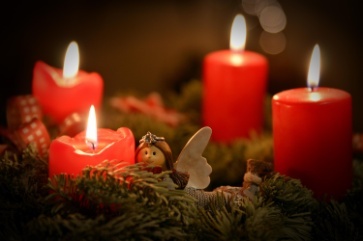 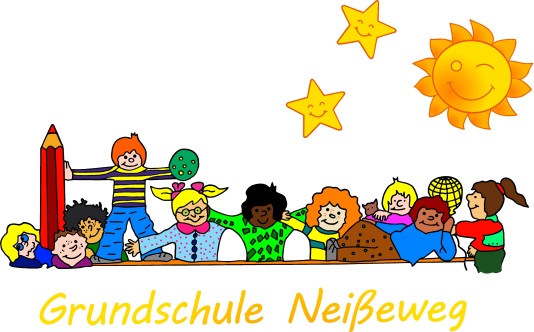                                                                   20.12.2021                                            Quartalsbrief 2Liebe Eltern!Kurz vor den Weihnachtsferien freuen wir uns, Ihnen mit dem 2. Quartalsbrief auch in dieser besonderen und herausfordernden Zeit einen Rückblick auf Ereignisse und Neuigkeiten rund um unsere Schule zu geben und auf wichtige Termine hinzuweisen. Vor einem Jahr an dieser Stelle hatten wir sicherlich alle die Hoffnung im Jahr 2021 ein „normales“ Weihnachtsfest feiern zu können. Die Corona-Pandemie stellt unser Leben aber weiterhin vor besondere Herausforderungen. Gerade in der Zeit nach den Herbstferien erlebten wir in fast allen Klassen positive Tests. Zum Glück haben alle betroffenen Kinder die Infektion gut überstanden. Wir möchten uns hiermit bei Ihnen herzlich für die verantwortungsvolle Zusammenarbeit in den letzten Wochen und Monaten bedanken. Auch wenn Sie vielleicht zu Maßnahmen des Landes NRW und der Schule eine andere Meinung hatten, konnten wir gemeinsam nach konstruktiven Lösungen suchen. Das lässt uns positiv und hoffnungsvoll auf die weiterhin sehr heraufordernden Zeiten im neuen Jahr 2022 blicken. Neues aus der Schule: Personal: Neu im Kollegium sind Frau Ellen Benteler, Frau Britta Lohmeier und Frau Nina Rieckhaus. Eine Veränderung wird es in der Schulsozialarbeit geben. Frau Prizebilla wird uns zum 31.12.21 verlassen. Ihre Nachfolge wird Frau Schmidt übernehmen und gemeinsam mit Frau Brinkhaus als Schulsozialarbeiterin an unserer Schule tätig sein.Klassenfahrt des Bildungshauses grün: Vom 8.11.-10.11.2021 konnte die Klassenfahrt unserer 4. Klassen nach Meschede stattfinden. Ein großer Dank geht an das Jahrgangsteam und die Eltern, die den Kindern dieses wunderbare Erlebnis trotz Corona ermöglicht haben. Viele besondere Aktionen werden die Kinder im Gedächtnis behalten.Advent: Auch in diesem Jahr konnten wir als gesamte Schule leider keine morgendlichen Adventskreise feiern. Diese fanden im kleinen Rahmen in den Bildungshäusern statt. Besinnliches, Gedichte, Theaterstücke, Lieder und mehr wurden aufgeführt und gemeinsam gefeiert. Filme und Bilder dazu finden Sie auf unserer Homepage: www.grundschule-neisseweg.deSchulverein: In diesem Jahr gab es wieder für jede Klasse ein Nikolausgeschenk unseres Schulvereins! Herzlichen Dank an alle, die sich im Schulverein engagieren oder mit ihren Spenden und Beiträgen der Schule helfen verschiedene Projekte zu realisieren. Ohne Ihre Mithilfe wären z.B. der Kletterfelsen, die Nestschaukel oder die wunderbare Medienausstattung unserer Schulbibliothek nicht möglich gewesen. Helfen Sie mit und informieren Sie sich über die unterstützten Projekte auf unserer Homepage!Lolli-Tests: Ab dem 10.01.2021 ändert sich der Lolli-Test-Ablauf. Die Testtage bleiben bestehen (Montag und Mittwoch JG 1 und JG 3, Dienstag und Donnerstag JG 2 und JG 4), jedoch geben die Kinder neben dem Pool direkt einen Einzeltest ab, der dann bei einem positiven Pool am gleichen Tag zusätzlich ausgewertet wird. Ist dieser Einzeltest negativ, darf ihr Kind also ohne einen Tag zu Hause bleiben zu müssen, wieder zur Schule gehen.Standortfrage: Im Frühjahr 2021 wurde vom Rat der Stadt Gütersloh beschlossen, dass für uns am Standort der jetzigen Freiherr-vom-Stein-Schule eine neue Schule (mit Weiternutzung des Gebäudes mit dem Bildungshaus Blau) gebaut wird. Inzwischen hat auch mit Elternbeteiligung ein pädagogischer Tag mit Vertretern der Stadt Gütersloh und dem Schulentwicklungsbüro Schulhorizonte stattgefunden. Dort wurde der schon im Mai 2019 innerhalb der Phase Null erstellte Ergebnisbericht überarbeitet. Leider liegt der durch das Schulentwicklungsbüro ausformulierte Bericht dazu noch nicht vor. Sobald dieser fertig ist, werden wir darüber in den einzelnen Gremien beraten und diesen in einer Schulkonferenz verabschieden. Der Bericht dient dazu die pädagogische Sicht für die Architektenausschreibung der Stadt Gütersloh im nächsten Januar deutlich zu machen und hat somit Auswirkungen auf den Neubau und die pädagogische Arbeit der nächsten Jahre.Termine: Auf folgende wichtige Termine möchten wir Sie hiermit hinweisen, wobei diese je nach aktueller Situation der Corona-Pandemie sich noch ändern können:Donnerstag, 23.12.2021: Pädagogischer Tag – Schulfrei!Montag, 10.01.2022: Wiederbeginn des UnterrichtsFreitag, 28.01.2022: Zeugnisausgabe Jahrgang 3 und 4, Unterricht nach PlanMontag, 31.01.2022: Pädagogischer Tag – Schulfrei!Montag, 28.02.2022: Beweglicher Ferientag (Rosenmontag)Wir wünschen Ihnen und Ihren Kindern ein besinnliches Weihnachtsfest einen guten Start in das Jahr 2022 und freuen uns Ihre Kinder und Sie gesund wieder zu sehen!                                                                        Ihr Team vom Neißeweg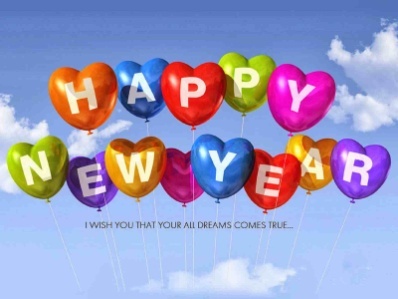 